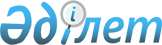 Бұланды аудандық мәслихатының 2013 жылғы 25 желтоқсандағы № 5С-23/1 "2014-2016 жылдарға арналған аудандық бюджет туралы" шешіміне өзгерістер енгізу туралы
					
			Күшін жойған
			
			
		
					Ақмола облысы Бұланды аудандық мәслихатының 2014 жылғы 25 қыркүйектегі № 5С-32/1 шешімі. Ақмола облысының Әділет департаментінде 2014 жылғы 7 қазанда № 4390 болып тіркелді. Күші жойылды - Ақмола облысы Бұланды аудандық мәслихатының 2015 жылғы 23 желтоқсандағы № 5С-43/6 шешімімен      Ескерту. Күші жойылды - Ақмола облысы Бұланды аудандық мәслихатының 23.12.2015 № 5С-43/6 (қол қойылған күнінен бастап күшіне енеді) шешімімен.      РҚАО-ның ескертпесі.

      Құжаттың мәтінінде түпнұсқаның пунктуациясы мен орфографиясы сақталған.

      Қазақстан Республикасының 2008 жылғы 4 желтоқсандағы Бюджет кодексінің 106 бабының 4 тармағына, 109 бабына, «Қазақстан Республикасындағы жергілікті мемлекеттік басқару және өзін-өзі басқару туралы» 2001 жылғы 23 қаңтардағы Қазақстан Республикасы Заңының 6 бабының 1 тармағына сәйкес Бұланды аудандық мәслихаты ШЕШІМ ЕТТІ:



      1. Бұланды аудандық мәслихатының «2014-2016 жылдарға арналған аудандық бюджет туралы» 2013 жылғы 25 желтоқсандағы № 5С-23/1 (Нормативтік құқықтық актілерді мемлекеттік тіркеу тізілімінде № 3959 болып тіркелген, 2014 жылғы 24 қаңтарда «Бұланды таңы» газетінде және 2014 жылғы 24 қаңтарда «Вести Бұланды жаршысы» газетінде жарияланған) шешіміне келесі өзгерістер енгізілсін:



      1 тармақ жаңа редакцияда баяндалсын:



      «1. 2014-2016 жылдарға арналған аудандық бюджет 1, 2, 3 қосымшаларға сәйкес, соның ішінде 2014 жылға арналған бюджет келесі көлемде бекітілсін:



      1) кірістер – 3782302,1 мың теңге, соның ішінде:

      салықтық түсімдер – 428918,0 мың теңге;

      салықтық емес түсімдер – 2279,0 мың теңге;

      негізгі капиталды сатудан түсетін түсімдер – 68891,0 мың теңге;

      трансферттер түсімі – 3282214,1 мың теңге;



      2) шығындар – 3783859,5 мың теңге;



      3) таза бюджеттік кредиттеу – 7154,9 мың теңге;

      бюджеттік кредиттер – 8290,9 мың теңге;

      бюджеттік кредиттерді өтеу – 1136,0 мың теңге;



      4) қаржы активтерімен операция бойынша сальдо – 15600,0 мың теңге:

      қаржы активтерін сатып алу – 15600, мың теңге;

      мемлекеттің қаржы активтерін сатудан түскен түсімдер – 0,0 мың теңге;



      5) бюджет тапшылығы (профициті) - -24312,3 мың теңге;



      6) бюджет тапшылығын қаржыландыру (профицитті пайдалану) – 24312,3 мың теңге:

      қарыздар түсімі – 8290,9 мың теңге;

      қарыздарды өтеу – 1136,0 мың теңге;

      бюджет қаражатының пайдаланылатын қалдықтары – 17157,4 мың теңге.»;



      4 тармақтың бірінші азат жолы келесі редакцияда баяндалсын:

      «4. 2014 жылға аудандық бюджетте 1674990,1 мың теңге сомасында нысаналы трансферттер қарастырылсын, соның ішінде:»;



      4 тармақтың 2), 4) тармақшалары жаңа редакцияда баяндалсын:

      «2) облыстық бюджеттен 215171,9 мың теңге сомасында ағымдағы нысаналы трансферттер, соның ішінде:

      203021,9 мың теңге білім беру объектілерінің құрылысына және қайта жаңғыртуға;

      3150,0 мың теңге ауылдық елді мекендердегі сумен жабдықтау жүйелерін дамытуға;

      9000,0 мың теңге заңды тұлғалардың жарғылық капиталын ұлғайтуға;»;

      «4) облыстық бюджеттен 272943,2 мың теңге сомасында ағымдағы нысаналы трансферттер, соның ішінде:

      65719 мың теңге ауданның білім насандарына құрастырмалы-модульдік қазандықтар сатып алуға және орнатуға;

      1977,7 мың теңге ауданның мектептері үшін спорттық жабдықтар сатып алуға;

      34890 мың теңге Бұланды ауданы Макинск қаласының футбол алаңы үшін жасанды жабын төсеу және стадионда жүгіру жолын орналастыруға;

      35659 теңге автомобиль жолдарына жөндеу жұмыстарын жүргізуге;

      36306 мың теңге эпизоотияға қарсы іс-шараларды өткізуге;

      108 мың теңге бруцеллез ауруымен ауыратын ұсақ қара малдарға санитарлық союды өткізуге;

      891 мың теңге санитарлық союға бағытталатын ауыл шаруашылығы малдарының құнын (50 % дейін) өтеуге;

      83892,5 мың теңге тұрғын үй-коммуналдық шаруашылығын дамытуға;

      13500 мың теңге Бұланды ауданының білім объектілерін жылу беру маусымына дайындау.»;



      Бұланды аудандық мәслихатының «2014-2016 жылдарға арналған аудандық бюджет туралы» 2013 жылғы 25 желтоқсандағы № 5С-23/1 шешімінің 1, 5 қосымшалары осы шешімнің 1, 2 қосымшаларына сәйкес жаңа редакцияда баяндалсын.



      2. Осы шешім Ақмола облысының Әділет департаментінде мемлекеттік тіркелген күнінен бастап күшіне енеді және 2014 жылғы 1 қаңтардан бастап қолданысқа енгізіледі.      Кезектен тыс 32-сессияның

      төрағасы                                   Б.Қажақанов      Аудандық мәслихаттың

      хатшысы                                    Ш.Құсайынов      КЕЛІСІЛДІ      Бұланды ауданының әкімі                    Қ.Испергенов

Бұланды аудандық мәслихатының    

2014 жылғы 25 қыркүйектегі № 5С-32/1

шешіміне 1 қосымша         

2014 жылға арналған аудандық бюджет

Бұланды аудандық мәслихатының    

2014 жылғы 25 қыркүйектегі № 5С-32/1

шешіміне 2 қосымша         

2014 жылға арналған әрбір қаладағы аудан, аудандық маңызы бар қаланың, кент, ауыл, ауылдық округтің бюджеттік бағдарламаларының тізбесікестенің жалғасыкестенің жалғасы
					© 2012. Қазақстан Республикасы Әділет министрлігінің «Қазақстан Республикасының Заңнама және құқықтық ақпарат институты» ШЖҚ РМК
				СанатыСанатыСанатыСанатыСома, мың теңгеСыныбыСыныбыСыныбыСома, мың теңгеІшкі сыныбыІшкі сыныбыСома, мың теңгеАтауыСома, мың теңге12345I. Кірістер3782302,11Салықтық түсімдер428918,001Табыс салығы29440,02Жеке табыс салығы29440,003Әлеуметтiк салық188897,01Әлеуметтік салық188897,004Меншiкке салынатын салықтар182257,01Мүлiкке салынатын салықтар128100,03Жер салығы10738,04Көлiк құралдарына салынатын салық40793,05Бірыңғай жер салығы2626,005Тауарларға, жұмыстарға және қызметтерге салынатын iшкi салықтар23608,02Акциздер5059,03Табиғи және басқа да ресурстарды пайдаланғаны үшiн түсетiн түсiмдер13592,04Кәсiпкерлiк және кәсiби қызметтi жүргiзгенi үшiн алынатын алымдар4957,007Басқа да салықтар381,01Басқа да салықтар381,008Заңдық мәнді іс-әрекеттерді жасағаны және (немесе) оған уәкілеттігі бар мемлекеттік органдар немесе лауазымды адамдар құжаттар бергені үшін алынатын міндетті төлемдер4335,01Мемлекеттік баж4335,02Салықтық емес түсiмдер2279,001Мемлекеттік меншіктен түсетін кірістер2279,05Мемлекет меншігіндегі мүлікті жалға беруден түсетін кірістер2277,07Мемлекеттік бюджеттен берілген кредиттер бойынша сыйақылар2,03Негізгі капиталды сатудан түсетін түсімдер68891,003Жердi және материалдық емес активтердi сату68891,01Жерді сату68891,04Трансферттердің түсімдері3282214,102Мемлекеттiк басқарудың жоғары тұрған органдарынан түсетiн трансферттер3282214,12Облыстық бюджеттен түсетiн трансферттер3282214,1Функционалдық топФункционалдық топФункционалдық топФункционалдық топСомаБюджеттік бағдарламалардың әкiмшiсiБюджеттік бағдарламалардың әкiмшiсiБюджеттік бағдарламалардың әкiмшiсiСомаБағдарламаБағдарламаСомаАтауыСома12345II. Шығындар3783859,501Жалпы сипаттағы мемлекеттiк қызметтер218819,0112Аудан (облыстық маңызы бар қала) мәслихатының аппараты17591,0001Аудан (облыстық маңызы бар қала) мәслихатының қызметін қамтамасыз ету жөніндегі қызметтер14339,0003Мемлекеттік органның күрделі шығыстары3252,0122Аудан (облыстық маңызы бар қала) әкімінің аппараты68244,0001Аудан (облыстық маңызы бар қала) әкімінің қызметін қамтамасыз ету жөніндегі қызметтер64515,0003Мемлекеттік органның күрделі шығыстары3729,0123Қаладағы аудан, аудандық маңызы бар қала, кент, ауыл, ауылдық округ әкімінің аппараты111283,0001Қаладағы аудан, аудандық маңызы бар қаланың, кент, ауыл, ауылдық округ әкімінің қызметін қамтамасыз ету жөніндегі қызметтер106463,0022Мемлекеттік органның күрделі шығыстары4820,0459Ауданның (облыстық маңызы бар қаланың) экономика және қаржы бөлімі21701,0001Ауданның (облыстық маңызы бар қаланың) экономикалық саясатын қалыптастыру мен дамыту, мемлекеттік жоспарлау бюджеттік атқару және коммуналдық меншігін басқару саласындағы мемлекеттік саясатты іске асыру жөніндегі қызметтер20254,0003Салық салу мақсатында мүлікті бағалауды жүргізу479,0010Жекешелендіру, коммуналдық меншікті басқару, жекешелендіруден кейінгі қызмет және осыған байланысты дауларды реттеу342,0011Коммуналдық меншікке түскен мүлікті есепке алу, сақтау, бағалау және сату626,002Қорғаныс1980,0122Аудан (облыстық маңызы бар қала) әкімінің аппараты1980,0005Жалпыға бірдей әскери міндетті атқару шеңберіндегі іс-шаралар1980,003Қоғамдық тәртіп, қауіпсіздік, құқықтық, сот, қылмыстық-атқару қызметі300,0492Ауданның (облыстық маңызы бар қаланың) тұрғын үй-коммуналдық шаруашылығы, жолаушылар көлігі, автомобиль жолдары және тұрғын үй инспекциясы бөлімі300,0021Елдi мекендерде жол жүрісі қауiпсiздiгін қамтамасыз ету300,004Бiлiм беру2419145,6123Қаладағы аудан, аудандық маңызы бар қала, кент, ауыл, ауылдық округ әкімінің аппараты174,0005Ауылдық жерлерде оқушыларды мектепке дейін тегін алып баруды және кері алып келуді ұйымдастыру174,0464Ауданның (облыстық маңызы бар қаланың) білім бөлімі1972949,7001Жергілікті деңгейде білім беру саласындағы мемлекеттік саясатты іске асыру жөніндегі қызметтер9153,0003Жалпы білім беру1448833,7004Ауданның (облыстық маңызы бар қаланың) мемлекеттік білім беру мекемелерінде білім беру жүйесін ақпараттандыру8808,0005Ауданның (облыстық маңызы бар қаланың) мемлекеттік білім беру мекемелер үшін оқулықтар мен оқу-әдiстемелiк кешендерді сатып алу және жеткізу15836,0006Балаларға қосымша білім беру95285,0009Мектепке дейінгі тәрбие мен білім беру ұйымдарын қамтамасыз ету82013,0012Мемлекеттік органның күрделі шығыстары2568,0015Жетім cәбиді (жетім балаларды) және ата-анасының қамқорлығынсыз қалған сәбиді (балаларды), асырап бағу үшін қамқоршыларға (қорғаншыларға) ай сайын ақша қаражаттарын төлеу15826,0018Кәсіптік оқытуды ұйымдастыру17758,0040Мектепке дейінгі білім беру ұйымдарында мемлекеттік білім беру тапсырысын іске асыруға178505,0067Идараға қарасты мемлекеттік мекемелер мен ұйымдардың күрделі шығыстары98364,0467Ауданның (облыстық маңызы бар қаланың) құрылыс бөлімі446021,9037Білім беру объектілерін салу және реконструкциялау446021,906Әлеуметтiк көмек және әлеуметтiк қамсыздандыру96299,0123Қаладағы аудан, аудандық маңызы бар қала, кент, ауыл, ауылдық округ әкімінің аппараты6763,0003Мұқтаж азаматтарға үйінде әлеуметтік көмек көрсету6763,0451Ауданның (облыстық маңызы бар қаланың) жұмыспен қамту және әлеуметтік бағдарламалар бөлімі89452,0001Жергілікті деңгейде жұмыспен қамтуды қамтамасыз ету және халық үшін әлеуметтік бағдарламаларды іске асыру саласындағы мемлекеттік саясатты іске асыру жөніндегі қызметтер17504,0002Еңбекпен қамту бағдарламасы13178,0005Мемлекеттік атаулы әлеуметтік көмек1999,0006Тұрғын үй көмегін көрсету343,0007Жергілікті өкілетті органдардың шешімдері бойынша мұқтаж азаматтардың жекелеген санаттарына әлеуметтік көмек25266,0010Үйде тәрбиеленіп оқытылатын мүгедек балаларды материалдық қамтамасыз ету402,0011Жәрдемақыларды және басқа да әлеуметтік төлемдерді есептеу, төлеу мен жеткізу бойынша қызметтерге ақы төлеу225,001618 жасқа дейінгі балаларға мемлекеттік жәрдемақылар11830,0017Мүгедектерді оңалту жеке бағдарламасына сәйкес мұқтаж мүгедектерді міндетті гигиеналық құралдарымен қамтамасыз ету және ымдау тілі мамандарының, жеке көмекшілердің қызметін көрсету5611,0025Өрлеу жобасы бойынша келісілген қаржылай көмекті енгізу13094,0492Ауданның (облыстық маңызы бар қаланың) тұрғын үй-коммуналдық шаруашылығы, жолаушылар көлігі, автомобиль жолдары және тұрғын үй инспекциясы бөлімі84,0050Мүгедектердің құқықтарын қамтамасыз ету және өмір сүру сапасын жақсарту жөніндегі іс-шаралар жоспарын іске асыру84,007Тұрғын үй-коммуналдық шаруашылығы770430,9123Қаладағы аудан аудандық маңызы бар қала, кент, ауыл, ауылдық округ әкімі аппараты24071,0008Елді мекендерде көшелерді жарықтандыру20021,0010Жерлеу орындарын күтіп-ұстау және туысы жоқ адамдарды жерлеу193,0011Елді мекендерді абаттандыру мен көгалдандыру1297,0014Елді мекендерді сумен жабдықтауды ұйымдастыру2560,0464Ауданның (облыстық маңызы бар қаланың) білім бөлімі8306,4026Жұмыспен қамту 2020 жол картасы бойынша қалаларды және ауылдық елді мекендерді дамыту шеңберінде объектілерді жөндеу8306,4467Ауданның (облыстық маңызы бар қаланың) құрылыс бөлімі637831,5003Коммуналдық тұрғын үй қорының тұрғын үйлерін жобалау, салу және (немесе) сатып алу40357,0004Инженерлік-коммуникациялық инфрақұрылымдарды жобалау, дамыту, жайластыру және (немесе) сатып алу22125,0005Коммуналдық шаруашылығын дамыту571941,0058Елді мекендердегі сумен жабдықтау және су бұру жүйелерін дамыту3150,0074Жұмыспен қамту 2020 жол картасының екінші бағыты шеңберінде жетіспейтін инженерлік-коммуникациялық инфрақұрылымды дамыту мен жайғастыру258,5492Ауданның (облыстық маңызы бар қаланың) тұрғын үй-коммуналдық шаруашылығы, жолаушылар көлігі, автомобиль жолдары және тұрғын үй инспекциясы бөлімі100222003Мемлекеттік тұрғын үй қорын сақтауды ұйымдастыру1000,0011Шағын қалаларды жылумен жабдықтауды үздіксіз қамтамасыз ету65671,0012Сумен жабдықтау және су бөлу жүйесінің қызмет етуі 1896,0016Елді мекендердің санитариясын қамтамасыз ету6870,0018Елді мекендерді абаттандыру мен көгалдандыру24250,0031Кондоминиум объектісіне техникалық паспорттар дайындау535,008Мәдениет, спорт, туризм және ақпараттық кеңістiк114248,6455Ауданның (облыстық маңызы бар қаланың) мәдениет және тілдерді дамыту бөлімі89017,6001Жергілікті деңгейде тілдерді және мәдениетті дамыту саласындағы мемлекеттік саясатты іске асыру жөніндегі қызметтер4455,0003Мәдени-демалыс жұмысын қолдау49068,0006Аудандық (қалалық) кiтапханалардың жұмыс iстеуi26060,0007Мемлекеттік тілді және Қазақстан халықтарының басқа да тілдерін дамыту5367,6032Идараға қарасты мемлекеттік мекемелер мен ұйымдардың күрделі шығыстары4067,0456Ауданның (облыстық маңызы бар қаланың) ішкі саясат бөлімі13971,0001Жергілікті деңгейде ақпарат, мемлекеттілікті нығайту және азаматтардың әлеуметтік сенімділігін қалыптастыру саласында мемлекеттік саясатты іске асыру жөніндегі қызметтер4924,0002Газеттер мен журналдар арқылы мемлекеттік ақпараттық саясат жүргізу жөніндегі қызметтер4177,0003Жастар саясаты саласында іс-шараларды iске асыру4870,0465Ауданның (облыстық маңызы бар қаланың) дене шынықтыру және спорт бөлімі11260,0001Жергілікті деңгейде дене шынықтыру және спорт саласындағы мемлекеттік саясатты іске асыру жөніндегі қызметтер3817,0006Аудандық (облыстық маңызы бар қалалық) деңгейде спорттық жарыстар өткiзу4033,0007Әртүрлi спорт түрлерi бойынша ауданның (облыстық маңызы бар қала) құрама командаларының мүшелерiн дайындау және олардың облыстық спорт жарыстарына қатысуы3410,010Ауыл, су, орман, балық шаруашылығы, ерекше қорғалатын табиғи аумақтар, қоршаған ортаны және жануарлар дүниесін қорғау, жер қатынастары68491,0459Ауданның (облыстық маңызы бар қаланың) экономика және қаржы бөлімі2772,0099Мамандарды әлеуметтік қолдау көрсету жөніндегі шараларды іске асыру2772,0462Ауданның (облыстық маңызы бар қаланың) ауыл шаруашылығы бөлімі14482,0001Жергілікті деңгейде ауыл шаруашылығы саласындағы мемлекеттік саясатты іске асыру жөніндегі қызметтер14482,0463Ауданның (облыстық маңызы бар қаланың) жер қатынастары бөлімі7563,0001Аудан (облыстық маңызы бар қала) аумағында жер қатынастарын реттеу саласындағы мемлекеттік саясатты іске асыру жөніндегі қызметтер5853,0004Жердi аймақтарға бөлу жөнiндегi жұмыстарды ұйымдастыру1500,0007Мемлекеттік органның күрделі шығыстары210,0473Ауданның (облыстық маңызы бар қаланың) ветеринария бөлімі43674,0001Жергілікті деңгейде ветеринария саласындағы мемлекеттік саясатты іске асыру жөніндегі қызметтер5669,0006Ауру жануарларды санитарлық союды ұйымдастыру108,0007Қаңғыбас иттер мен мысықтарды аулауды және жоюды ұйымдастыру700,0008Алып қойылатын және жойылатын ауру жануарлардың, жануарлардан алынатын өнімдер мен шикізаттың құнын иелеріне өтеу891,0011Эпизоотияға қарсы іс-шаралар жүргізу36306,011Өнеркәсіп, сәулет, қала құрылысы және құрылыс қызметі12007,0467Ауданның (облыстық маңызы бар қаланың) құрылыс бөлімі6709,0001Жергілікті деңгейде құрылыс саласындағы мемлекеттік саясатты іске асыру жөніндегі қызметтер6509,0017Мемлекеттік органның күрделі шығыстары200,0468Ауданның (облыстық маңызы бар қаланың) сәулет және қала құрылысы бөлімі5298,0001Жергілікті деңгейде сәулет және қала құрылысы саласындағы мемлекеттік саясатты іске асыру жөніндегі қызметтер5298,012Көлiк және коммуникация43950,0123Қаладағы аудан, аудандық маңызы бар қала, кент, ауыл, ауылдық округ әкімінің аппараты900,0013Аудандық маңызы бар қалаларда, кенттерде, ауылдарда, ауылдық округтерде автомобиль жолдарының жұмыс істеуін қамтамасыз ету900,0492Ауданның (облыстық маңызы бар қаланың) тұрғын үй-коммуналдық шаруашылығы, жолаушылар көлігі, автомобиль жолдары және тұрғын үй инспекциясы бөлімі43050,0023Автомобиль жолдарының жұмыс істеуін қамтамасыз ету40659,0024Кентiшiлiк (қалаiшiлiк), қала маңындағы ауданiшiлiк қоғамдық жолаушылар тасымалдарын ұйымдастыру2391,013Басқалар29666,0123Қаладағы аудан, аудандық маңызы бар қала, кент, ауыл, ауылдық округ әкімінің аппараты16298,0040"Өңірлерді дамыту" бағдарламасы шеңберінде өңірлерді экономикалық дамытуға жәрдемдесу бойынша шараларды іске асыру16298,0492Ауданның (облыстық маңызы бар қаланың) тұрғын үй-коммуналдық шаруашылығы, жолаушылар көлігі, автомобиль жолдары және тұрғын үй инспекциясы бөлімі7772,0001Жергілікті деңгейде тұрғын үй-коммуналдық шаруашылық, жолаушылар көлігі, автомобиль жолдары және тұрғын үй инспекциясы саласындағы мемлекеттік саясатты іске асыру жөніндегі қызметтер7772,0493Ауданның (облыстық маңызы бар қаланың) кәсіпкерлік, өнеркәсіп және туризм бөлімі5596,0001Жергілікті деңгейде кәсіпкерлікті, өнеркәсіпті және туризмді дамыту саласындағы мемлекеттік саясатты іске асыру жөніндегі қызметтер5378,0003Мемлекеттік органның күрделі шығыстары218,014Борышқа қызмет көрсету2,0459Ауданның (облыстық маңызы бар қаланың) экономика және қаржы бөлімі2,0021Жергілікті атқарушы органдардың облыстық бюджеттен қарыздар бойынша сыйақылар мен өзге де төлемдерді төлеу бойынша борышына қызмет көрсету2,015Трансферттер8520,4459Ауданның (облыстық маңызы бар қаланың) экономика және қаржы бөлімі8520,4006Нысаналы пайдаланылмаған (толық пайдаланылмаған) трансферттерді қайтару8520,4III. Таза бюджеттік кредит беру7154,9Бюджеттік кредиттер8290,910Ауыл, су, орман, балық шаруашылығы, ерекше қорғалатын табиғи аумақтар, қоршаған ортаны және жануарлар дүниесін қорғау, жер қатынастары8290,9459Ауданның (облыстық маңызы бар қаланың) экономика және қаржы бөлімі8290,9018Мамандарды әлеуметтік қолдау шараларын іске асыруға берілетін бюджеттік кредиттер8290,9Бюджеттік кредиттерді өтеу1136,05Бюджеттік кредиттерді өтеу1136,001Бюджеттік кредиттерді өтеу1136,01Мемлекеттік бюджеттен берілген бюджеттік кредиттерді өтеу1136,0IV. Қаржы активтерiмен жасалатын операциялар бойынша сальдо15600,0Қаржы активтерін сатып алу15600,013Басқалар15600,0492Ауданның (облыстық маңызы бар қаланың) тұрғын үй-коммуналдық шаруашылығы, жолаушылар көлігі, автомобиль жолдары және тұрғын үй инспекциясы бөлімі15600,0065Заңды тұлғалардың жарғылық капиталын қалыптастыру немесе ұлғайту15600,0Мемлекеттік қаржы активтерін сатудан түсетін түсімдер0,0V. Бюджет тапшылығы (профициті)-24312,3VI. Бюджет тапшылығын қаржыландыру (профицитті пайдалану)24312,3Қарыздар түсімі8290,97Қарыздар түсімі8290,901Мемлекеттік ішкі қарыздар8290,92Қарыз алу келісім-шарттары8290,9Қарыздарды өтеу1136,016Қарыздарды өтеу1136,0459Ауданның (облыстық маңызы бар қаланың) экономика және қаржы бөлімі1136,0005Жергілікті атқарушы органның жоғары тұрған бюджет алдындағы борышын өтеу1136,0Бюджет қаражаттарының пайдаланылатын қалдықтары17157,48Бюджет қаражаттарының пайдаланылатын қалдықтары17157,401Бюджет қаражаты қалдықтары17157,41Бюджет қаражатының бос қалдықтары17157,4Функционалдық топФункционалдық топФункционалдық топФункционалдық топСома, мың теңгеБюджеттік бағдарламалардың әкiмшiсiБюджеттік бағдарламалардың әкiмшiсiБюджеттік бағдарламалардың әкiмшiсiСома, мың теңгеБағдарламаБағдарламаСома, мың теңге1234501Жалпы сипаттағы мемлекеттiк қызметтер111283,0123Қаладағы аудан, аудандық маңызы бар қала, кент, ауыл, ауылдық округ әкімінің аппараты111283,0001Қаладағы аудан, аудандық маңызы бар қаланың, кент, ауыл, ауылдық округ әкімінің қызметін қамтамасыз ету жөніндегі қызметтер106463,0022Мемлекеттік органның күрделі шығыстары4820,004Бiлiм беру174,0123Қаладағы аудан, аудандық маңызы бар қала, кент, ауыл, ауылдық округ әкімінің аппараты174,0005Ауылдық жерлерде балаларды мектепке дейін тегін алып баруды және кері алып келуді ұйымдастыру174,006Әлеуметтiк көмек және әлеуметтiк қамсыздандыру6763,0123Қаладағы аудан, аудандық маңызы бар қала, кент, ауыл, ауылдық округ әкімінің аппараты6763,0003Мұқтаж азаматтарға үйінде әлеуметтік көмек көрсету6763,007Тұрғын үй-коммуналдық шаруашылық24071,0123Қаладағы аудан, аудандық маңызы бар қала, кент, ауыл, ауылдық округ әкімінің аппараты24071,0008Елді мекендерде көшелерді жарықтандыру20021,0010Жерлеу орындарын күтіп-ұстау және туысы жоқ адамдарды жерлеу193,0011Елді мекендерді абаттандыру мен көгалдандыру1297,0014Елді мекендерді сумен жабдықтауды ұйымдастыру2560,012Көлiк және коммуникациялар900,0123Қаладағы аудан, аудандық маңызы бар қала, кент, ауыл, ауылдық округ әкімінің аппараты900,0013Аудандық маңызы бар қалаларда, кенттерде, ауылдарда, ауылдық округтерде автомобиль жолдарының жұмыс істеуін қамтамасыз ету900,013Басқалар16298,0123Қаладағы аудан, аудандық маңызы бар қала, кент, ауыл, ауылдық округ әкімінің аппараты16298,0040"Өңірлерді дамыту" бағдарламасы шеңберінде өңірлерді экономикалық дамытуға жәрдемдесу бойынша шараларды іске асыру16298,0Жиынтығы159489,0соның ішіндесоның ішіндесоның ішіндесоның ішіндесоның ішіндесоның ішіндеҚала әкімінің аппаратыАйнакөл селолық округіАмангелді ауылдық округіВознесенка селолық округіДаниловка селолық округіЕрголка ауылдық округі6789101122960,07261,07478,09337,07999,06999,022960,07261,07478,09337,07999,06999,020220,07261,07478,09337,07999,06999,02740,00,00,00,00,00,00,00,00,00,00,00,00,00,00,00,00,00,00,00,00,00,00,00,05456,00,00,0313,0269,00,05456,00,00,0313,0269,00,05456,00,00,0313,0269,00,017543,060,0158,01808,080,0430,017543,060,0158,01808,080,0430,017350,060,0158,0511,080,0270,0193,00,00,00,00,00,00,00,00,01297,00,00,00,00,00,00,00,0160,00,0300,00,0600,00,00,00,0300,00,0600,00,00,00,0300,00,0600,00,00,00,0516,01070,02102,01598,01605,00,0516,01070,02102,01598,01605,00,0516,01070,02102,01598,01605,045959,08137,08706,014160,09946,09034,0Журавлевка селолық округіКапитоновка селолық округіКарамышевка селолық округіҚараөзек ауылдық округіНикольск селолық округіНовобратск селолық округі1213141516179702,09693,07118,08233,06929,07574,09702,09693,07118,08233,06929,07574,09702,07953,06988,08233,06929,07364,00,01740,0130,00,00,0210,00,00,00,00,00,0174,00,00,00,00,00,0174,00,00,00,00,00,0174,00,00,0689,00,036,00,00,00,0689,00,036,00,00,00,0689,00,036,00,0129,0390,0145,0615,02475,0238,0129,0390,0145,0615,02475,0238,0129,0390,0145,0615,075,0238,00,00,00,00,00,00,00,00,00,00,00,00,00,00,00,00,02400,00,00,00,00,00,00,00,00,00,00,00,00,00,00,00,00,00,00,00,01681,01136,01391,02140,01909,01150,01681,01136,01391,02140,01909,01150,01681,01136,01391,02140,01909,01150,011512,011219,09343,010988,011349,09136,0